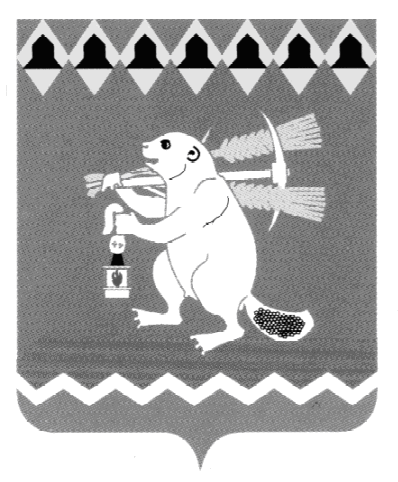 Администрация Артемовского городского округа ПОСТАНОВЛЕНИЕот 11.11.2021                                                                                             № 986-ПАО внесении изменений в состав Комиссии по повышению качества предоставления муниципальных (государственных) услуг, а также осуществления муниципального контроля в Артемовском городском округеВ связи с необходимостью внесения изменений в персональный состав Комиссии по повышению качества предоставления муниципальных (государственных) услуг, а также осуществления муниципального контроля в Артемовском городском округе, руководствуясь статьями 30, 31 Устава Артемовского городского округа,ПОСТАНОВЛЯЮ:1. Внести изменения в состав Комиссии по повышению качества предоставления муниципальных (государственных) услуг, а также осуществления муниципального контроля в Артемовском городском округе, утвержденный постановлением Администрации Артемовского городского округа от 10.03.2020         № 256-ПА «О создании комиссии по повышению качества предоставления муниципальных (государственных) услуг, а также осуществления муниципального контроля в Артемовском городском округе», с изменениями, внесенными постановлением Администрации Артемовского городского округа от 30.03.2021        № 204-ПА, изложив его в следующей редакции (Приложение). 2. Постановление разместить на Официальном портале правовой информации Артемовского городского округа (www.артемовский-право.рф), официальном сайте Артемовского городского округа в информационно-телекоммуникационной сети «Интернет».3. Контроль за исполнением постановления возложить на первого заместителя главы Администрации Артемовского городского округа Черемных Н.А.Глава Артемовского городского округа                                               К.М. ТрофимовПриложение к постановлению Администрации Артемовского городского округаот 11.11.2021 № 986-ПАПриложение 2УТВЕРЖДЕНпостановлением Администрации Артемовского городского округа от 10.03.2020  №  256 -ПА«О создании Комиссии по повышению качества предоставления муниципальных (государственных) услуг, а также осуществления муниципального контроля в Артемовском городском округе» СОСТАВКомиссии по повышению качества предоставлениямуниципальных (государственных) услуг, а также осуществления муниципального контроля в Артемовском городском округеЧеремных Н.А.- первый заместитель главы Администрации Артемовского городского округа, председатель Комиссии;Кириллова О.С.- заведующий отделом экономики, инвестиций и развития Администрации Артемовского городского округа, заместитель председателя Комиссии;Соколова Т.М.Члены Комиссии:- ведущий специалист отдела экономики, инвестиций и развития Администрации Артемовского городского округа, секретарь КомиссииВоронина Д.С.- начальник Управления муниципальным имуществом Администрации Артемовского городского округа;Булатова Н.В.- начальник Управления архитектуры и градостроительства Администрации Артемовского городского округа;Багдасарян Н.В.- начальник Управления образования Артемовского городского округа;Угланова А.И.Сахарова Е.Б.Данилюк М.В.Мотылева О.И.Автайкина И.Л.Никонов А.С.Юсупов Р.И.Ермоленко О.Н.- и.о. начальника Управления по городскому хозяйству и жилью Администрации Артемовского городского округа;- начальник Управления культуры Администрации Артемовского городского округа;- заведующий отделом информационных технологий Администрации Артемовского городского округа;-  заведующий   архивным   отделом    АдминистрацииАртемовского  городского  округа;- заведующий отделом по работе с детьми и молодежью Администрации Артемовского городского округа;- заведующий отделом по делам гражданской обороны, чрезвычайным ситуациям, пожарной безопасности и мобилизационной подготовке Администрации Артемовского городского округа;- директор МКУ АГО «Центр по расчету и выплате субсидий»;- начальник отдела государственного бюджетного учреждения Свердловской области «Многофункциональный центр предоставления государственных и муниципальных услуг в Свердловской области» в городе Артемовском (по согласованию)